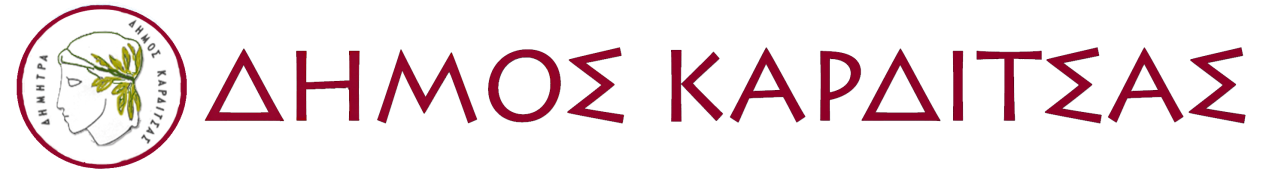 ΠΡΟΓΡΑΜΜΑ ΕΥΡΩΠΑΪΚΗΣ ΕΒΔΟΜΑΔΑΣ ΚΙΝΗΤΙΚΟΤΗΤΑΣ 2019ΔΗΜΟΥ ΚΑΡΔΙΤΣΑΣ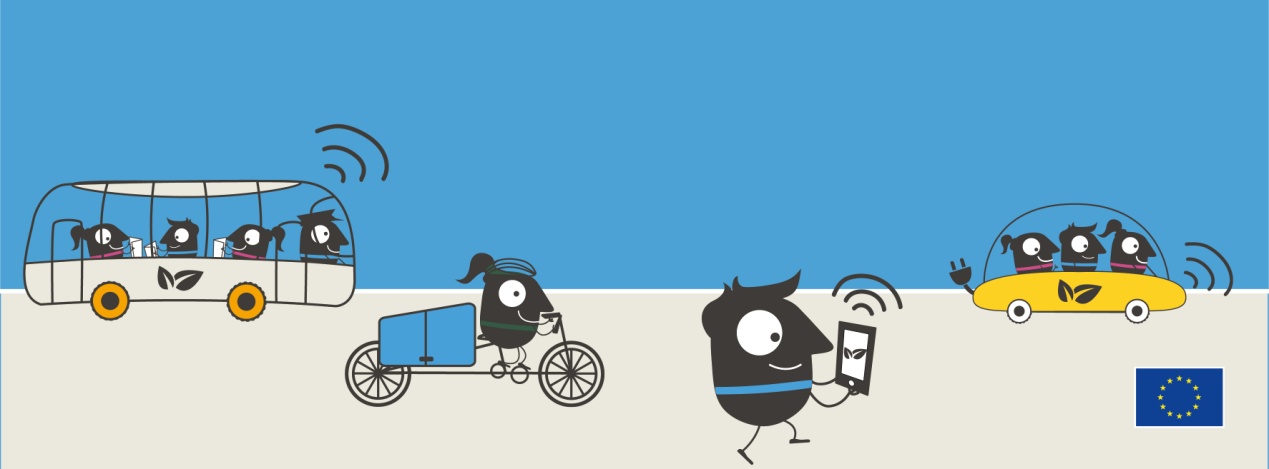 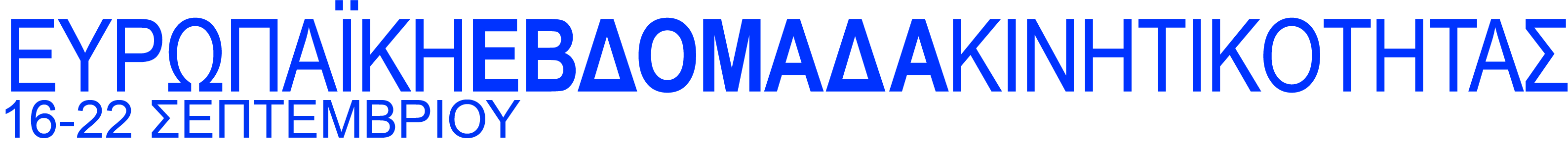 Δευτέρα 16/09/2019                 Πρωί11.00 17η Πανελλήνια Λαμπαδηδρομία Εθελοντικής Αιμοδοσίας με την επιμέλεια του Δήμου Καρδίτσας, σε συνεργασία  με την Πανελλήνια Ομοσπονδία Συλλόγων Εθελοντών Αιμοδοτών (Π.Ο.Σ.Ε.Α.) και τον Σύλλογο Αιμοδοτών του Νομού Καρδίτσας και άλλους φορείς της πόλης μας.  Αφετηρία και τέρμα, η κεντρική πλατεία Ελευθερίας - Ομιλία και δημόσια υπογραφή της Χάρτας της Ευρωπαϊκής Εβδομάδας Κινητικότητας από το Δήμαρχο.12.30-13.30  Βιωματική ανίχνευση και καταγραφή προβλημάτων προσβασιμότητας, στο κέντρο της πόλης της Καρδίτσας, από τη Δημοτική Αρχή, σε συνεργασία με το Νομαρχιακό Σωματείο Καρδίτσας ΑΜΕΑ  09.00-13.00 Ενημέρωση για τα ην ασφαλή ποδηλασία στα Δημοτικά Σχολεία Καρδιτσομάγουλας, Αρτεσιανού και Μητρόπολης, από μέλη του Ποδηλατικού Ομίλου Καρδίτσας & αρμόδιο υπάλληλο του Τμήματος Παιδείας - Πολιτισμού του Δήμου και από την 1η ΤΟΜΥ Καρδίτσας με θέμα «Τα οφέλη του βαδίσματος και της ποδηλασίας στην υγεία μας».Απόγευμα16.00 Δενδροφύτευση στον αύλειο χώρο του Κέντρου Δημιουργικής Απασχόλησης Παιδιών (ΚΔΑΠ) Γιολδάση, από τα παιδιά, τους καθηγητές του ΚΔΑΠ, σε συνεργασία με το Τμήμα Συντήρησης Χώρων Πρασίνου της Διεύθυνσης Καθαριότητας, Ανακύκλωσης & Πρασίνου και το Τμήμα Παιδείας – Πολιτισμού του Δήμου.19.30 Απογευματινή ποδηλατοβόλτα στην πόλη με εκκίνηση από την κεντρική πλατεία Ελευθερίας, από τον Ελληνικό Ορειβατικό Σύλλογο Καρδίτσας, σε συνεργασία με τον Ποδηλατικό Όμιλο Καρδίτσας, το Δήμο Καρδίτσας και τη συμμετοχή των φιλοξενουμένων προσφύγων δια μέσω της Αναπτυξιακής Καρδίτσας Α.Ε.                                          Τρίτη 17/09/2019                            Πρωί08.30 Χρωματίζουμε την πόλη μας, εκδήλωση στο Αθλητικό Πάρκο, με τον χρωματισμό του πεζοδρομίου επί της οδού Αλ. Παναγούλη, με τα παιδιά του 4ου  Γυμνασίου, σε συνεργασία με τις Παιδικές Βιβλιοθήκες Δήμου Καρδίτσας.10.00 Ομιλία με θέμα «Ασφαλής οδήγηση και ποδηλασία», για τα παιδιά της Β Λυκείου του 1ου & 2ου ΕΠΑΛ και του 2ου & 5ου Γενικού Λυκείου, στην αίθουσα εκδηλώσεων του 1ου ΕΠΑΛ Καρδίτσας, από το Τμήμα Τροχαίας της Διεύθυνσης Αστυνομίας Καρδίτσας. 10.00 Ομιλίες με θέμα «Φυσική άσκηση, υγεία και σωστή διατροφή στους νέους», από τον Θανάση Χασιαλή καθηγητή Φυσικής Αγωγής κ υποψήφιο Διδάκτωρ του Πανεπιστημίου Θεσσαλίας και τη Βασιλική Βάρρα, Διαιτολόγο – Διατροφολόγο και « Τρέφομαι υγιεινά - Ασκούμαι καθημερινά» από τους γυμναστές Βασιλική Γκανούρη και Απόστολο Γανιά,  στους μαθητές του 5ου και 9ου Δημοτικού Σχολείου 10.00 Δενδροφύτευση στον προαύλειο χώρο του Μουσικού Σχολείου Καρδίτσας, από τους μαθητές του, σε συνεργασία με το Τμήμα Συντήρησης Χώρων Πρασίνου της Διεύθυνσης Καθαριότητας, Ανακύκλωσης & Πρασίνου του Δήμου. 10.00 Επίσκεψη του 14ου Δημοτικού Σχολείου στο Πάρκο Κυκλοφοριακής Αγωγής του δήμου για μάθημα κυκλοφοριακής αγωγής από τον αρμόδιο υπάλληλο του Τμήματος Παιδείας – Πολιτισμού του Δήμου και ενημέρωση από την 1η ΤΟΜΥ Καρδίτσας με θέμα «Τα οφέλη του βαδίσματος και της ποδηλασίας στην υγεία μας».  Απόγευμα18.30-20.00 Τα παιδιά του Κέντρου Κοινωνικής Πρόνοιας Περιφέρειας Θεσσαλίας - Παραρτήματος Αποθεραπείας και Αποκατάστασης Παιδιών με Αναπηρίες Καρδίτσας, μεταμορφώνονται σε παιχνίδια, με τη βοήθεια της μακιγιέζ Χαρούλας Κουκουβάνη και της καθηγήτριας χορού Ξένιας Παπαθανασίου, στο αναψυκτήριο του άλσους Παυσιλύπου και υποδέχονται στον παιχνιδόκοσμό τους μικρούς πρόσφυγες που φιλοξενούνται στην Καρδίτσα. 18.30 Ας περπατήσουμε όλοι μαζί, από το Δήμο Καρδίτσας, σε συνεργασία με τον ΔΟΠΑΚ, τον Ελληνικό Ορειβατικό Σύλλογο Καρδίτσας και το ΚΑΠΗ Καρδίτσας αφετηρία η πλατεία Δικαστηρίων και τέρμα το Δημοτικό Στάδιο για την παρακολούθηση της συναυλίας. Στην εκκίνηση ο Πρόεδρος του Ιατρικού Συλλόγου Καρδίτσας και Αντιδήμαρχος Διοικητικών Υπηρεσιών κος Αριστοτέλης Σπάνιας, θα αναγνώσει μήνυμα με θέμα «Βάδισμα, ένα φάρμακο για την υγεία μας χωρίς παρενέργειες»19.30 Συναυλία στο Δημοτικό Στάδιο, όπου αντί για εισιτήριο συγκεντρώνουμε τρόφιμα, για τη στήριξη του Κοινωνικού Παντοπωλείου του Δήμου, από τη Διεύθυνση Κοινωνικής Προστασίας, Παιδείας & Πολιτισμού. Τετάρτη 18/09/2019                    Πρωί08.30 Χρωματίζουμε την πόλη μας, εκδήλωση στο Αθλητικό Πάρκο, με τον χρωματισμό του πεζοδρομίου επί της οδού Αλ. Παναγούλη, με τα παιδιά του 4ου  Γυμνασίου, σε συνεργασία με τις Παιδικές Βιβλιοθήκες Δήμου Καρδίτσας09.00 Δενδροφύτευση στον προαύλειο χώρο της Παιδικής Βιβλιοθήκης «Αγγελική Βαρελά» από μαθητές του 9ου και 10ου Δημοτικού Σχολείου,  , σε συνεργασία με το Τμήμα Συντήρησης Χώρων Πρασίνου της Διεύθυνσης Καθαριότητας, Ανακύκλωσης & Πρασίνου του Δήμου.10.00 Μάθημα με θέμα «Ασφαλές Περπάτημα και Ποδηλασία» στους μαθητές του 1ου Γενικού Λυκείου Καρδίτσας, από το Τμήμα Τροχαίας της Διεύθυνσης Αστυνομίας Καρδίτσας.10.00 Ομιλία με θέμα «Φυσική άσκηση, υγεία και σωστή διατροφή στους νέους», από τον Θανάση Χασιαλή καθηγητή Φυσικής Αγωγής κ υποψήφιο Διδάκτωρ του Πανεπιστημίου Θεσσαλίας και τη Βασιλική Βάρρα, Διαιτολόγο - Διατροφολόγο, για τα παιδιά της Α’ Λυκείου, του 2ου Γενικού Λυκείου, του 1ου ΕΠΑΛ, του 2ου ΕΠΑΛ και του Μουσικού Λυκείου, στην αίθουσα εκδηλώσεων του 1ου ΕΠΑΛ Καρδίτσας Απόγευμα15.00-20.00 Όλη η πόλη μεταμορφώνεται σε μουσείο με διάσπαρτα έργα τέχνης ντόπιων καλλιτεχνών! Οι υπαίθριοι κατανεμητές τηλεφωνίας, είναι ο καμβάς όπου χρώμα, ζωντάνια και όμορφες εικόνες θα πάρουν τη θέση του άχαρου γκρίζου, από καλλιτέχνες της πόλης μας. 16.00 Ενημερωτική εκδήλωση με θέμα «Οστεοαρθρίτιδα και Οστεοπόρωση και ο ρόλος της κίνησης στην 3η ηλικία», από τον χειρούργο ορθοπεδικό Πασσιά Αθανάσιο και «Αρτηριακή υπέρταση» από τον ειδικό καρδιολόγο Κωνσταντίνο Μανάκο, σε συνεργασία με το πρόγραμμα κοινωνικής φροντίδας «Βοήθεια Στο Σπίτι» της Δημοτικής Ενότητας Μητρόπολης του Δήμου Καρδίτσας και του ΚΑΠΗ Δήμου Καρδίτσας, στην αίθουσα εκδηλώσεων του Κέντρου Ανοιχτής Προστασίας Ηλικιωμένων (ΚΑΠΗ) Καρδίτσας. Πέμπτη 19/09/2019            Πρωί9.00-11.00 Θεματικές  περιηγήσεις στο Αρχαιολογικό Μουσείο Καρδίτσας από τους υπευθύνους του Μουσείου, με θέμα «Προσεγγίσεις των τρόπων μεταφοράς και μετακίνησης στην αρχαιότητα, μέσα από τα ανασκαφικά ευρήματα», στα παιδιά του 1ου και του 9ου Δημοτικού Σχολείου  09.00 Μάθημα με θέμα «Ασφαλές Περπάτημα και Ποδηλασία» στους μαθητές του 5ου Δημοτικού Σχολείου, από το Τμήμα Τροχαίας της Διεύθυνσης Αστυνομίας Καρδίτσας.9.00 Φυσική άσκηση, υγεία και σωστή διατροφή στους νέους, από τον Θανάση Χασιαλή καθηγητή Φυσικής Αγωγής κ υποψήφιο Διδάκτωρ του Πανεπιστημίου Θεσσαλίας και τη Βασιλική Βάρρα, Διαιτολόγο - Διατροφολόγο, μάθημα στους μαθητές της Α’ Λυκείου του 1ου και του 4ου Λυκείου στην αίθουσα εκδηλώσεων του 4ου Λυκείου  9.00 Ποδηλατοβόλτα με μαθητές του 14ου Δημοτικού Σχολείου με την επιμέλεια του Τμήματος Παιδείας - Πολιτισμού του Δήμου, σε συνεργασία με το Τμήμα Τροχαίας της Διεύθυνσης Αστυνομίας Καρδίτσας.10.00-12.00 Συνεργασία των Παιδικών Βιβλιοθηκών Δήμου Καρδίτσας, με το Θεοδωρίδειο Κέντρο Ορίζοντες & με το 8ο Δημοτικό Σχολείο της πόλης, με θέμα παραδοσιακά & αυτοσχέδια παιχνίδια εσωτερικού & εξωτερικού χώρου, στο Αναψυκτήριο του Άλσους Παυσιλύπου Απόγευμα18.30 Παρουσίαση του βιβλίου «Θεσσαλία Ελλάδα και Ευρώπη», από τον συγγραφέα του, ομότιμο Καθηγητή Παιδαγωγικής Πανεπιστημίου Κρήτης Αλέξανδρο Κόφφα, στην αίθουσα εκδηλώσεων του ξενοδοχείου Κιέριον20.30 Έναρξη και εγκαίνια της 19ης Οικολογικής Γιορτής Καρδίτσας στο άλσος Παυσιλύπου, που φέτος είναι αφιερωμένη στην «Κομποστοποίηση – Επανάχρηση – Ανακύκλωση» και διοργανώνεται από την ΟικόΣφαιρα, σε συνεργασία με την Περιφέρεια Θεσσαλίας - Π.Ε. Καρδίτσας, το Δήμο Καρδίτσας, την Αναπτυξιακή Καρδίτσας ΑΕ, την Ένωση Πολιτιστικών Συλλόγων Καρδίτσας, ΠΑΔΥΘ, Ένωση Αγραφιώτικων Χωριών, Φυσιολατρικό Όμιλο Καρδίτσας, τον Σύλλογο Φίλων Μουσείου και άλλους φορείς. Παρασκευή 20/09/2019              Πρωί09.00 Σχολική συνεργασία για το περιβάλλον του Ειδικού Δημοτικού Σχολείου Καρδίτσας, με το 6ο Δημοτικό Σχολείο, στο Άλσος Αγίας Παρασκευής, με κίνηση και χορό από την καθηγήτρια χορού Ξένια Παπαθανασίου και κατασκευές. 09.00 Δενδροφύτευση από μαθητές του 3ο Λυκείου, στον προαύλειο χώρο του, σε συνεργασία με το Τμήμα Συντήρησης Χώρων Πρασίνου της Διεύθυνσης Καθαριότητας, Ανακύκλωσης & Πρασίνου του Δήμου.9.00 Μάθημα με θέμα «Ασφαλές Περπάτημα και Ποδηλασία» στους μαθητές του 6ου Δημοτικού Σχολείου Καρδίτσας, από το Τμήμα Τροχαίας της Διεύθυνσης Αστυνομίας Καρδίτσας.09.00-11.00 Επίδειξη απεγκλωβισμού από τροχαίο ατύχημα, της Πυροσβεστικής Υπηρεσίας Καρδίτσας, με τη συνεργασία του ΕΚΑΒ, για παιδιά της Γ’  Λυκείου του 1ου & 2ου ΕΠΑΛ και του 2ου & 5ου Γενικού Λυκείου, στον ανοικτό χώρο, δίπλα στην Πυροσβεστική Υπηρεσία Καρδίτσας10.00 Ομιλία με θέμα «Φυσική άσκηση, υγεία και σωστή διατροφή στους νέους», από τον Θανάση Χασιαλή καθηγητή Φυσικής Αγωγής κ υποψήφιο Διδάκτωρ του Πανεπιστημίου Θεσσαλίας και τη Βασιλική Βάρρα, Διαιτολόγο - Διατροφολόγο, μάθημα στους μαθητές του 7ου Δημοτικού Σχολείου09.00-13.00 Κυνήγι θησαυρού ανακαλύπτω τα δημόσια κτήρια με ιστορικό ενδιαφέρον, στο κέντρο της πόλης μου, από τις Παιδικές Βιβλιοθήκες του ΔΟΠΑΚ, σε συνεργασία με τα 1ο, 8ο και 12ο Δημοτικά Σχολεία11.00 Καθολικά προσβάσιμος περίπατος στο ιστορικό κέντρο της πόλης της Καρδίτσας, από το Μουσείο Πόλης του Δήμου Καρδίτσας, σε συνεργασία με το Νομαρχιακό Σωματείο Καρδίτσας ΑΜΕΑ, το Ειδικό Δημοτικό Σχολείο Καρδίτσας και το  Ενιαίο Ειδικό Επαγγελματικό Γυμνάσιο – Λύκειο Σοφάδων του Δήμου Σοφάδων            Απόγευμα18.00 Πρόγραμμα Kids Athletics από το Τμήματος Εφαρμογής Προγραμμάτων Κοινωνικής Προστασίας του Δήμου, σε συνεργασία με τον ΕΑΣ ΣΈΓΑΣ & τον Αθλητικό Πολιτιστικό Σύλλογο Περσέα  στην Πλατεία Ν. Πλαστήρα19.00-21.00  και παιχνίδια πετοσφαίρισης (βόλεϊ)  και αντισφαίρισης (τένις) για όλους, από τον Σύλλογο Πετοσφαίρισης Καρδίτσας ΣΠΑΚ και τον Αθλητικό Όμιλο Αντισφαίρισης «Φαέθων», με την επιμέλεια του Τμήματος Εφαρμογής Προγραμμάτων Κοινωνικής Προστασίας του Δήμου, στην πλατεία Ν. Πλαστήρα.  Σάββατο 21/09/2019          Πρωί09.00-11.00 Στην κεντρική πλατεία Ελευθερίας, στίβος δεξιοτεχνίας με τη χρήση ποδηλάτου, για παιδιά ηλικίας 10-12 ετών από τα Κ.Δ.Α.Π. και το Τμήμα Παιδείας και Πολιτισμού του Δήμου Καρδίτσας.12.00 Επίδειξη στην κεντρική πλατεία Ελευθερίας, ενός ηλεκτροκίνητου καρτ, ηλεκτρικού ποδηλάτου και ηλεκτρικού σκούτερ και ενημέρωση των πολιτών, από τον αναπληρωτή καθηγητή Θεόδωρο Κοσμάνη και τους συνεργάτες του, του Τμήματος Μηχανικών Παραγωγής και Διοίκησης, του Διεθνούς Πανεπιστημίου Ελλάδας (Θεσσαλονίκη).Απόγευμα…………………………………………………………………………………………………………………….. Κυριακή 22/09/2019                               Πρωί10.30 Ποδηλατοβόλτα από τον ΔΟΠΑΚ & το Δήμο Καρδίτσας. Αφετηρία και τέρμα, η κεντρική πλατεία Ελευθερίας, διαδρομή 16 χλμ έως τον Κόμπελο. - Βράβευση από το Δήμαρχο, των επιχειρήσεων και επαγγελματιών που προωθούν μηνύματα οικολογικής μετακίνησης στην πόλη μας μετά τον τερματισμό του ποδηλατικού δρόμου.ΑπόγευμαΤελετή λήξης της Ευρωπαϊκής Εβδομάδας Κινητικότητας του 201918.00 Κλείνουμε το δρόμο Ηρώων Πολυτεχνείου από το ύψος της οδού Ιεζεκιήλ, έως το ύψος της οδού Υψηλάντου. Στο τμήμα αυτό του δρόμου θα γίνουν :- διάφορα παιχνίδια για μικρούς και μεγάλους, όπως σχοινάκι, εννιάδα τρίλιζα και το παραδοσιακό από την αρχαιότητα παιχνίδι, πεντόβολα, από τις Παιδικές Βιβλιοθήκες Δήμου Καρδίτσας- παιχνίδια τάβλι για όλους, από το σύλλογο «Σύγχρονο Αγωνιστικό Τάβλι - Όμιλος Καρδίτσας- παράσταση πάνω σε ξυλοπόδαρα, από τη Μαρία Γεωργοπούλου Παράλληλα θα λειτουργούν περίπτερα ενημέρωσης των Πολιτών :                                     - Των 2 Φιλοζωικών Συλλόγων : Φιλοζωικό Όμιλο Καρδίτσας «ΦΙΛΟΚΑΡΔΙ» & Φιλοζωικό & Πολιτιστικό Σωματείο Διασώζω,  σχετικά με την ευαισθητοποίηση και ενημέρωση για θέματα διαχείρισης δεσποζόμενων & αδέσποτων ζώων               - Του Ελληνικού Ορειβατικού Συλλόγου Καρδίτσας, σχετικά με το σεβασμό και την αγάπη προς τη φύση, την προστασία του φυσικού περιβάλλοντος και της πολιτιστικής μας κληρονομιάς     - Του Συλλόγου Εθελοντών Αιμοδοτών Νομού Καρδίτσας, σχετικά με την ευαισθητοποίηση και ενημέρωση για θέματα εθελοντικής αιμοδοσίας και δωρεάς μυελού των οστών  - Του Ελληνικού Ερυθρού Σταυρού Τμήματος Καρδίτσας18.30 Χαρούμενα τραγούδια στους δρόμους της Καρδίτσας (οδοί Χαρίτου, Ιεζεκιήλ, Ν. Πλαστήρα, στάση κεντρική πλατεία Ελευθυρίας, Δ. Τερτίπη, άλσος Παυσιλύπου, από τη Δημοτική Φιλαρμονική Ορχήστρα Καρδίτσας  19.00 Συναυλία στην κεντρική πλατεία Ελευθερίας, με την επιμέλεια του Δημοτικού Ωδείου Καρδίτσας, του Τμήματος Προγραμματισμού και με τη στήριξη της Περιφέρειας Θεσσαλίας και του Σωματείου Δράση για τον Πολιτσισμό-Culture Workshop "ΤΟ ΕΛΑΤΗΡΙΟ", με τα μουσικά σχήματα :- Vivid Souls (Ευθύμης Κωστόπουλος, Εύα Μπάτσαρη, Άννα Παπαγεωργίου, Ελισάβετ Ρίτσιου, Ιωάννης Ρίτσιος και Βαγγέλης Τσιούλος)- Sleepover (Ελευθερία Παπαοικονόμου, Ελένη Αργυροπούλου και Βαγγέλης Τάντος)20.00 Βράβευση από το Δήμαρχο Καρδίτσας κο Βασιλείο Τσιάκο, των επιχειρήσεων και επαγγελματιών που προωθούν μηνύματα οικολογικής μετακίνησης στην πόλη μας. 20.15 Λήξη της Ευρωπαϊκής Εβδομάδας Κινητικότητας του 2019 με σύντομη ομιλία του Δημάρχου κου Βασιλείου Τσιάκου και χαιρετισμός των επίσημων καλεσμένων   20.30 Σόου με πυροτεχνήματα20.40 Ανάβουμε όλοι μαζί τα φαναράκια των ευχών και τα αφήνουμε να σηκωθούν στον ουρανό κάνοντας όλοι μαζί, μία ευχή  21.10 Συνέχεια της μουσικής συναυλίας- Χορός από τη σχολή χορού Cleopatra ‘s Dance School- DRIVE – IN LOVERS με μουσική Rock ‘n Roll 60 ‘s & 70 ‘s με τη συνοδεία των μαθητών της σχολής χορού Cleopatra ‘s Dance School - Μουσικές Αποδράσεις (Ντίνα Εγγλέζου, Σπύρος Βαϊόπουλος και Γιώργος Πρασσάς) 23.00 Λήξη της συναυλίαςΚαθ’ όλη τη διάρκεια της Ευρωπαϊκής Εβδομάδας Κινητικότητας, στην Κεντρική Βιβλιοθήκη του ΔΟΠΑΚ (Αρτεσιανού 1, 2ος όροφος στο Δημαρχείο), θα λειτουργήσει:Έκθεση φωτογραφίας με ποδηλάτες στην παλιά Καρδίτσα (αρχείο Αποστόλου Στεφανή).Έκθεση έργων ζωγραφικής με θέμα «Το ποδήλατο στην Καρδίτσα».Δημιουργίες ζωγραφικής παιδιών των ΚΔΑΠ του Δήμου Καρδίτσας και μαθητών της Α/βάθμιας και Β/βάθμιας Εκπαίδευσης  με σιμη Κινητικότητα